Методическая разработка «Творческие задания на уроках музыки в 3 классе общеобразовательной школы»Предлагаю вашему вниманию творческие задания для учащихся 3 класса. Тема урока « Хор». Предлагаем ученикам нарисовать Русский народный хор имени ______. На месте пробела учащиеся вписываю свои данные. Результаты работ: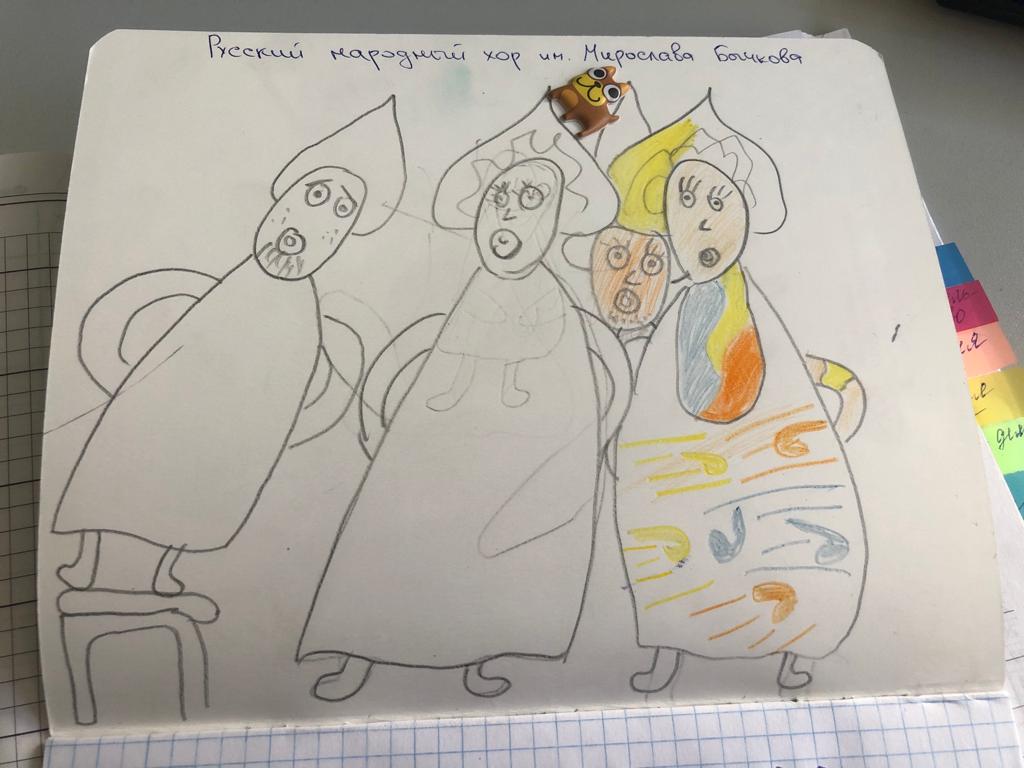 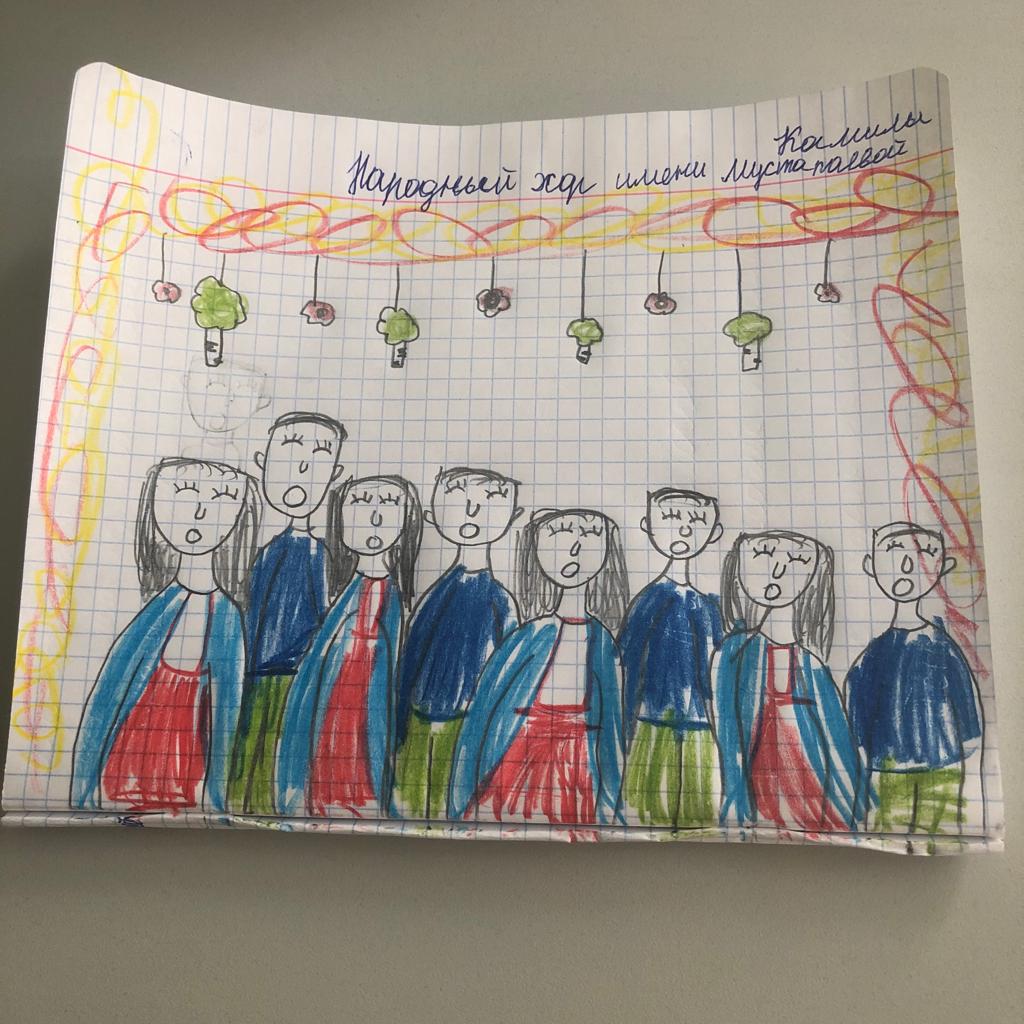 Тема «Русские народные музыкальные инструменты»Предлагаю детям изготовить самостоятельно музыкальный инструмент. По его готовности дети производят устную презентацию своего продукта по следующим пунктам:Название инструмента.Материал изготовления.Сколько времени было потрачено, какие были трудности.Как звучит Ваш инструмент?Результаты работ: 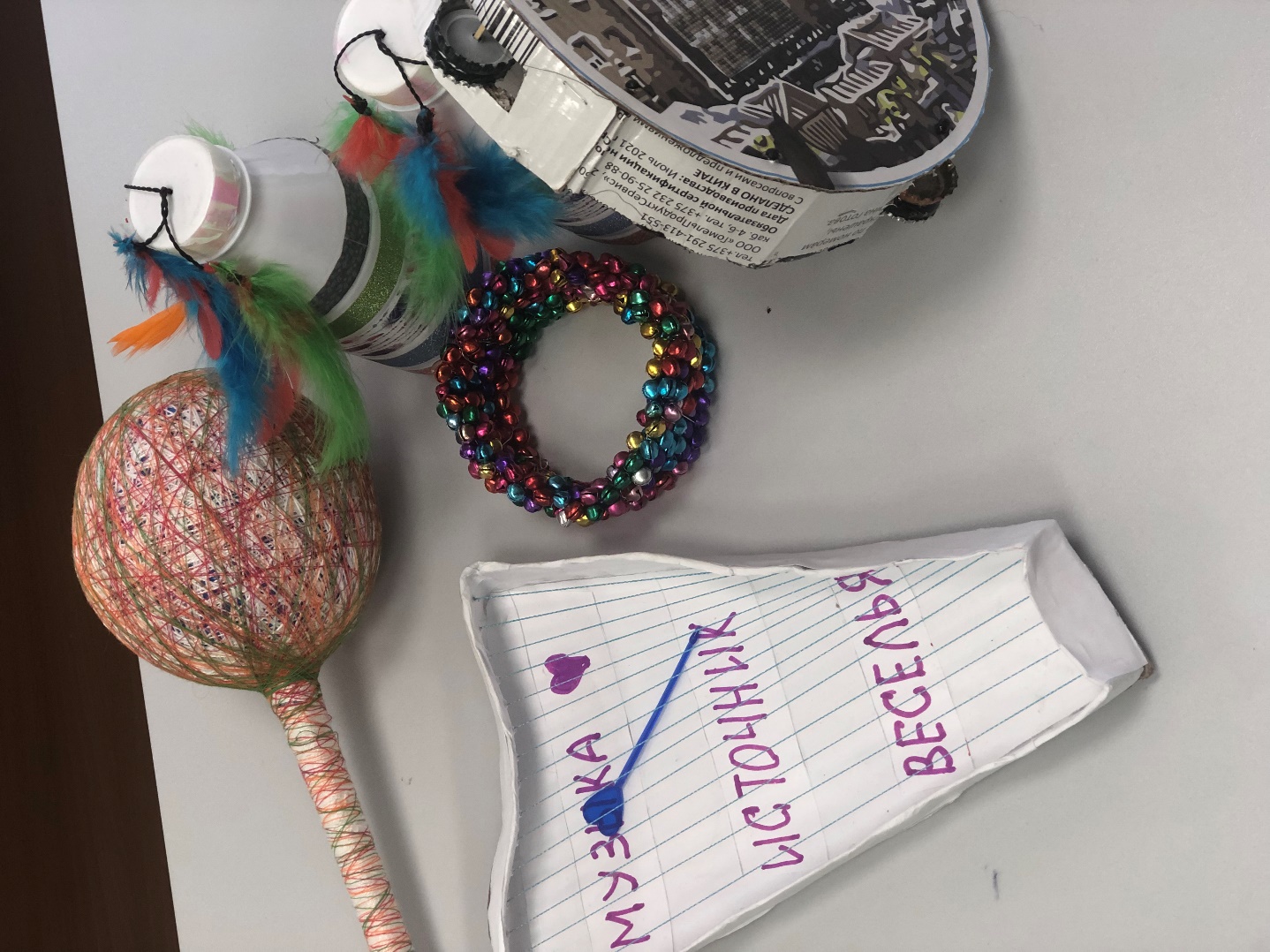 Тема урока «Русские народные игры».В этом уроке затрагиваем все возможные  народные игры. Но упор делается на музыкальные, ритмичные. Останавливаемся подробно на «Ладушках». Домашнее задание к этому уроку: придумать НОВЫЕ РУССКИЕ ЛАДУШКИ. 